Опрос родителей «Здоровый образ жизни»1. Часто ли болеет Ваш ребёнок?- совсем не болеет-редко болеет- часто болеет2. На что, на Ваш взгляд, должны семья и детский сад обращать особое внимание, заботясь о здоровье и физической культуре ребёнка?- соблюдение режима-полноценный сон-достаточное пребывание на свежем воздухе- закаливающие мероприятия.3. Какие закаливающие процедуры приемлемы для Вашего ребёнка?- обливание ног водой контрастной температуры- хождение босиком- прогулка в любую погоду4. Считаете ли Вы питание своего ребенка вне детского сада рациональным?- да- отчасти- нет5. Как Ваши дети проводят досуг?- гуляют во дворе- смотрят телевизор- ходит в гости6. Откуда Вы получаете знания о здоровом образе жизни?-из специальных книг-из средств информации- из беседы с ___-в детском саду7. В какой форме  вы могли  бы оказать детскому саду помощь по  проблеме формирования здорового образа жизни______________________________________________________________________________________________________________________Аналитическая запискаЦель опроса:   проанализировать знания родителей о здоровом образе жизни.Результаты опроса показывают, что родители заинтересованы проблемой здоровья семьи и готовы взаимодействовать с детским садом.Опрос выявил несколько фактов: некоторые родители  вместо прогулок на свежем воздухе,  усаживают детей перед  телевизором; забирая ребенка из детского сада, покупают жвачки, чипсы, сухарики, кока-колу, большинство родителей непоследовательны  в своих  воспитательных воздействиях, то есть  занимаются  время от времени.На вопрос «Откуда вы получаете знания о здоровом образе жизни» большинство родителей ответили, что из средств информации.По результатам опроса  скорректирован план работы по взаимодействию с родителями.Родительское собрание совместно с медицинской сестрой детского сада по теме: «Закаливание детей- здоровье детей»;Оформить для родителей папки –перевижки по темам: «Как провести досуг вместе с ребёнком», «Закаляйся-если хочешь быть здоров».Консультация – беседа о важности правильного питания (проведет одна из мам воспитанников,  работающая старшей медсестрой в участковой больнице).Конкурс среди родителей воспитанников на изготовление нестандартного спортивного оборудования «Массажная дорожка  своими руками».Подготовка к соревнованиям с первоклассниками  школы  «Мама, папа, я – спортивная семья» (на базе МКОУ АСОШ № 5).18.01.2018г.                                                                        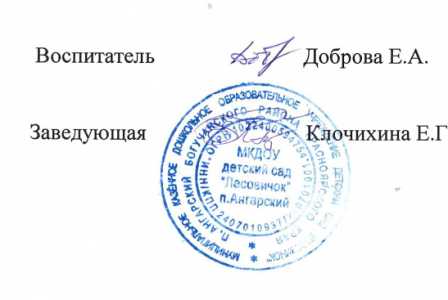 